Разработчики для работы в системе рекомендуют использовать браузер FireFox. Также подойдут браузеры: Chrome, Opera, Yandex, Chromium. Не рекомендуется работа через Internet Explorer.Возможные проблемы при работе с РСМЭВ и способы решения.Если не открывается страница РСМЭВ, необходимо проверить работоспособность VipNet (логины и пароли отправили через Деловую почту VipNet)Для проверки работоспособности СКЗИ «VipNet» необходимо сделать следующее:Запустить «VipNet Монитор» (если пароль не известен, то на каждый АРМ информация прилагалась. Информация располагается в следующей папке: C:\install\АП СИР МО *название улуса и наслега*\ АП СИР МО *название улуса и наслега*\user_info.txt)Если в списке защищенной сети присутствуют только СМ РЦУ и АП *Название улуса (наслег)*, то подайте заявку на 398000 для обновления «VipNet».Необходимо проверить доступен ли «СМ РЦУ». Для этого в списке АП выбрать «СМ РЦУ» и нажать F5. Если в появившемся окне отобразилось «Доступен», то связь установлена и СКЗИ «VipNet» работает. 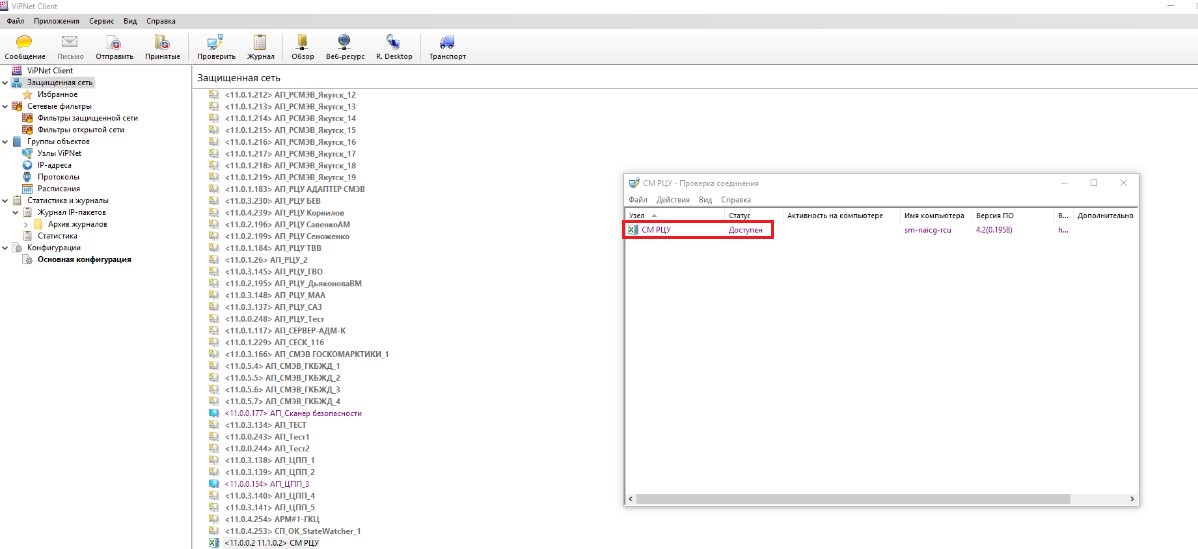 *в случае, если СМ РЦУ недоступен, обращаться в службу ЕСТП 8 (4112) 398-000.Вход в систему. Возможные ошибки входа в систему.Через Деловую почту VipNet(пароль такой же как и на VipNet Монитор) были отправлены логины и пароли для доступа в новую систему, или же были переданы специалистами через зашифрованный архив на электронную почту.  Так же, если нет возможности найти или вспомнить логин и пароль, оставлять обращение в службу ЕСТП 8 (4112) 398-000.Открыв браузер в адресной строке напишите rsmev.sakha.gov.ru и нажмите Enter.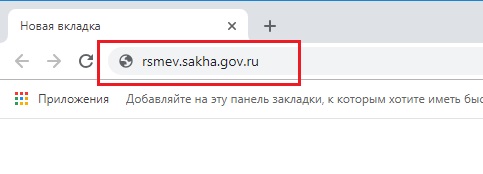 Если не заходит на страницу и в адресной строке появился адрес localhost/adapter-web/, 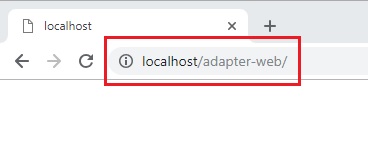 вместо «localhost»  вписать rsmev.sakha.gov.ru  и нажмите Enter. В итоге у вас в браузерной строке должно быть написано «rsmev.sakha.gov.ru/adapter-web/»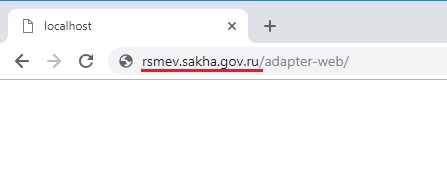 Обратите внимание на адресную строку. Если вы видите там https://, то для входа необходимо будет очистить кэш браузера, либо использовать другой, через который не осуществлялся вход в систему.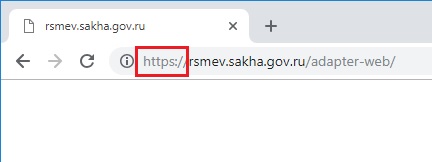 Также вы можете осуществить вход в систему через Технологический портал СМЭВ, расположенный по адресу smev.sakha.gov.ru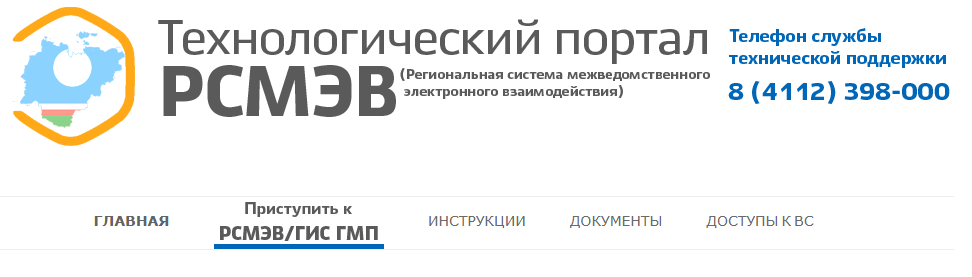 После появится окно входа в систему, куда вводите логин и пароль, или, если у вас есть привязанный сертификат, то кнопку «Войти по сертификату».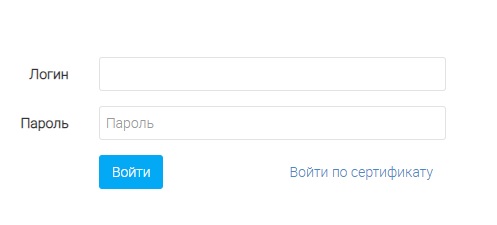 Если у вас есть привязанный сертификат, нажмите на «Войти» по сертификату и скачайте Smart-Agent, нажав на синий текст. Затем запустите загруженный файл. 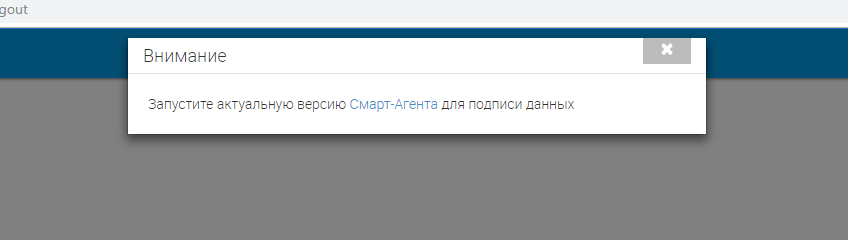 На появившемся окне нажмите Later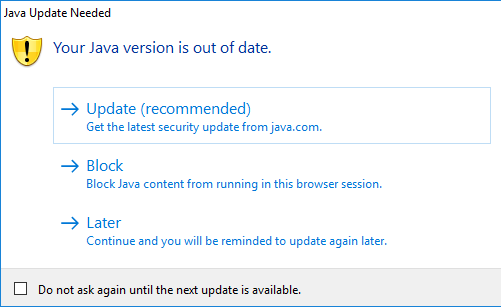 Затем на появившемся окне поставьте галочку кликнув на белый маленький квадрат и нажмите Run. Запустится Smart-Agent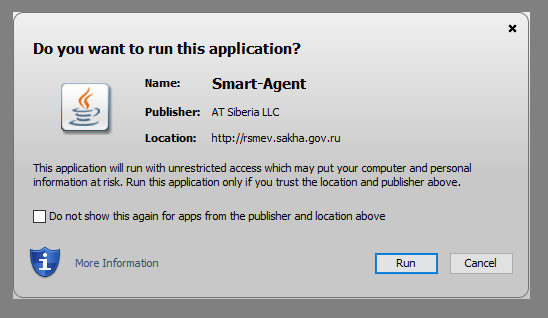 После установки у вас в панели задач появится значок активного смарт-агента.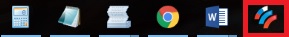 3. Исправление ошибки установки «смарт-агента»:1) При возникновении ошибки установки смарт-агента: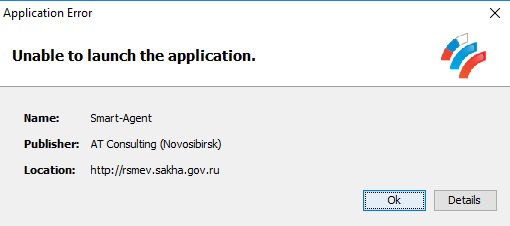 Или ошибки при подписи документа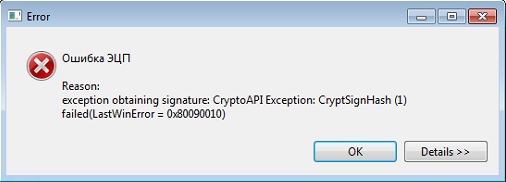 2) Переходим в «Панель управления». Далее, выбираем Java: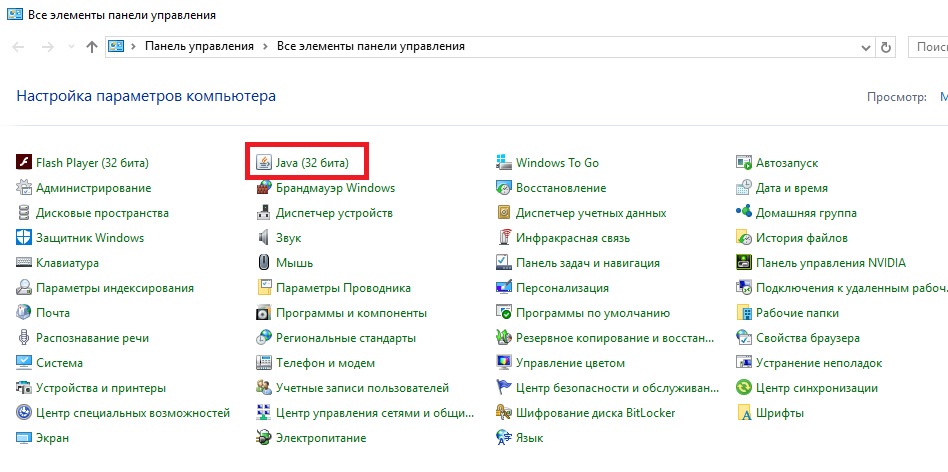 3) Во всплывающем окне нажимаем «Settings» - «Delete files» – выбираем чек бокс «Installed Applications and Applets» – жмём «OK».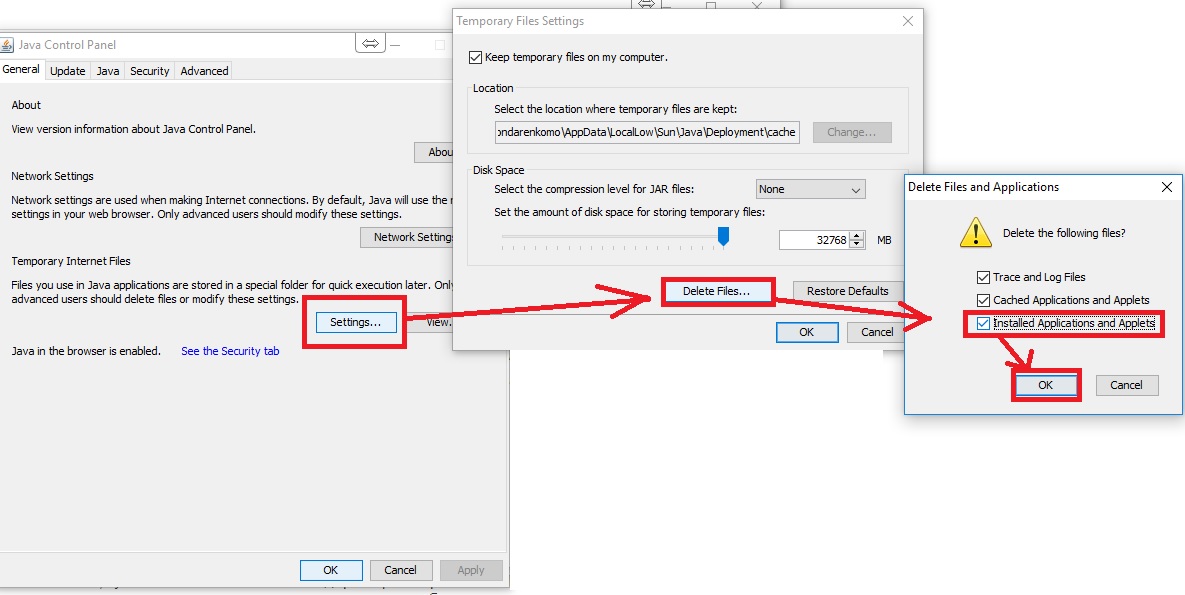 Если ошибка повторится, необходимо переустановить Java 32-разрядной версии, и повторить вышеуказанные этапы действий, а также обновить кэш приложения. Ссылка находится в правом нижнем углу страницы.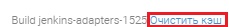 4. Переустановка виртуальной машины Java.Переходим в «Панель управления» - «Программы и компоненты» - выбираем из списка Java и нажимаем кнопку «удалить». В всплывающем окне нажимаете «Да».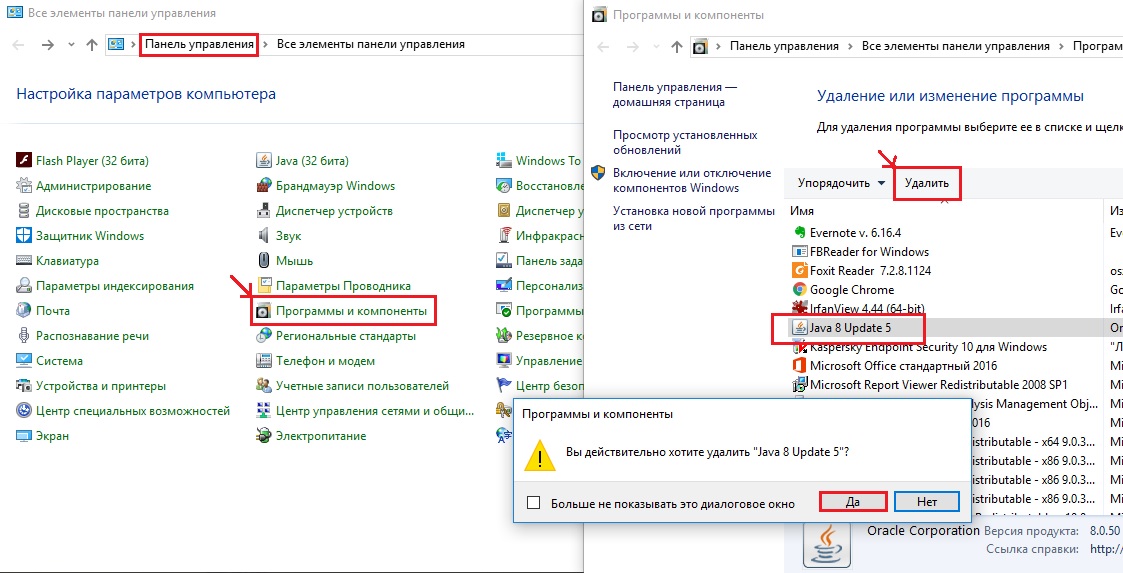 Если выходит окно о закрытии програм, нажимаем на кнопку «Close Programs and Continue» - «Ок».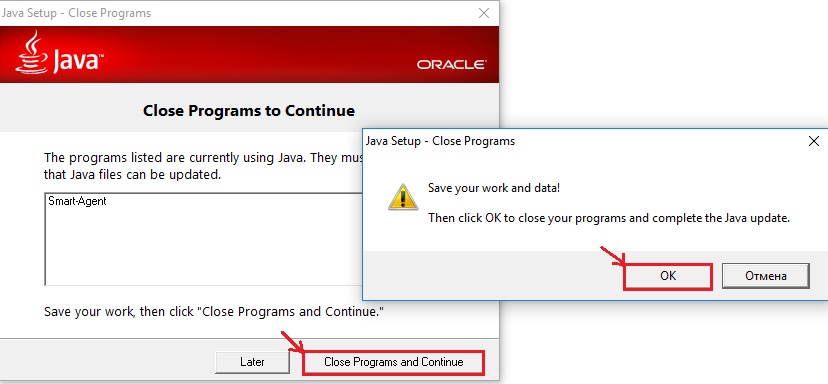 После удаления скачиваем 32-разрядную версию Java. https://www.java.com/ru/download/manual.jspПосле того как скачается выбранный файл, запускаете его.Установка крайне проста. Появится окно: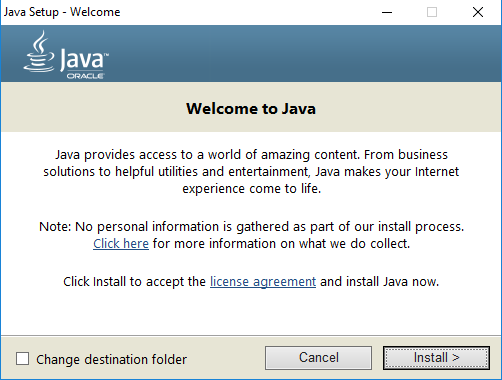 Нажимаете Install и дожидаетесь пока установка не будет завершена. 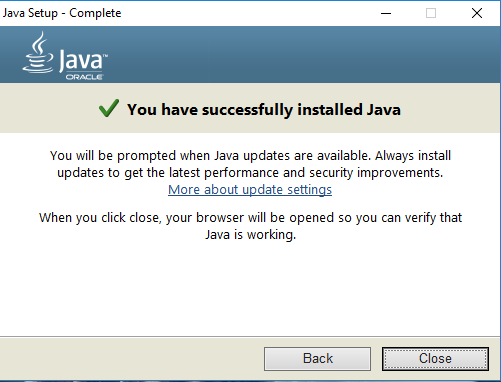 Если смарт-агент после переустановки снова выдаст ошибку, то возвращаться к пункту 2 предыдущего списка по устранению ошибок в смарт-агенте.5. Привязывание сертификата к учетной записиНа строках логин и пароль напишите логин и пароль от вашей учетной записи и нажмите войти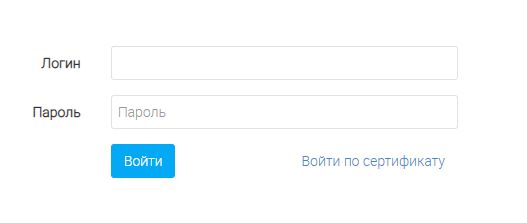 Найдите имя своей учетной записи с право наверху как указано на картинке, обведенная красной линией и нажмите на нее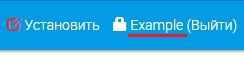 У Вас появится следующее окно: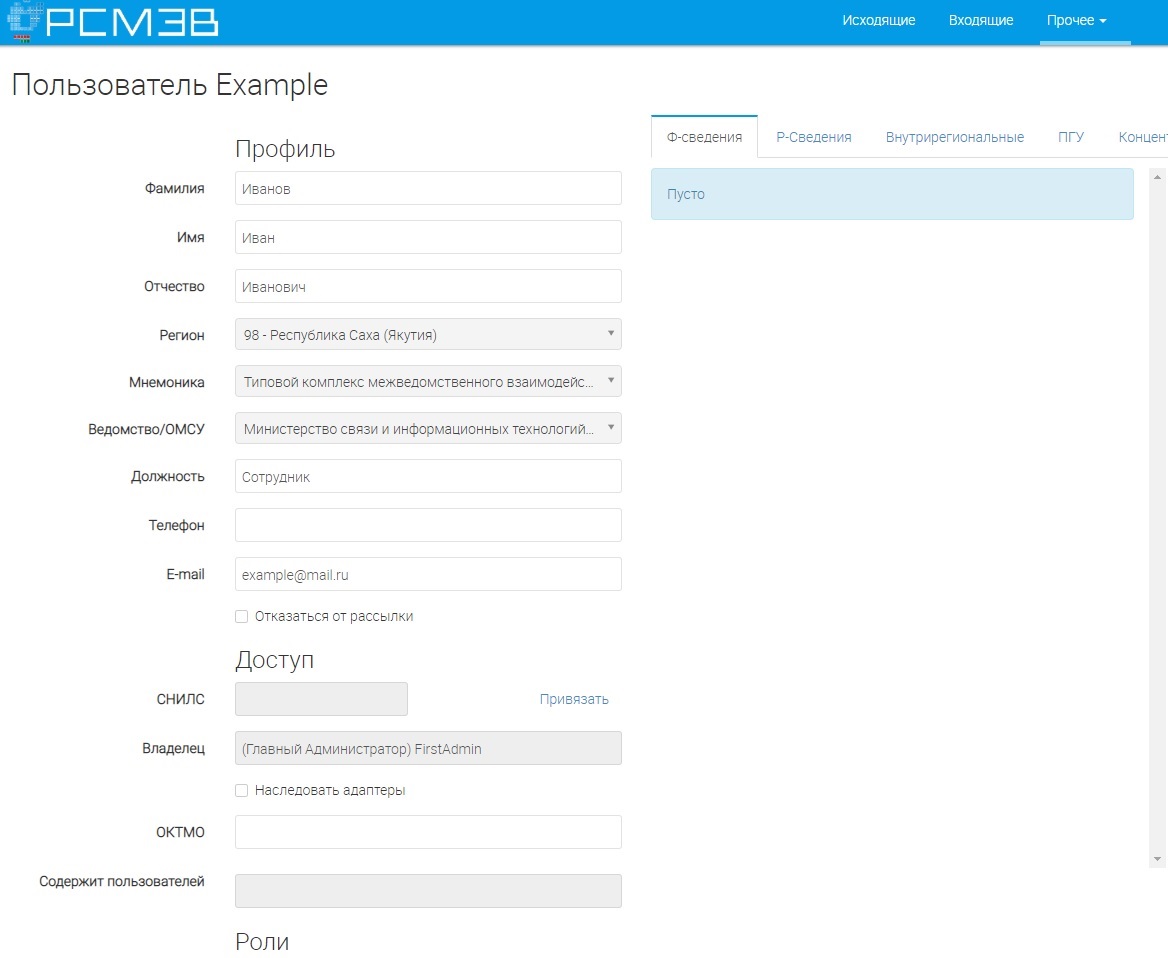 В данном окне проверьте правильность заполнения полей: Фамилия, Имя, Отчество, Должность, Телефон, E-Mail (если есть). После проверки и устранения неточностей нажимаете кнопку сохранить. Если используется ЭЦП, то вы можете привязать сертификат для входа в систему. Тогда нажимаете кнопку «Привязать сертификат» (ЭП должна быть вставлена в компьютер!). 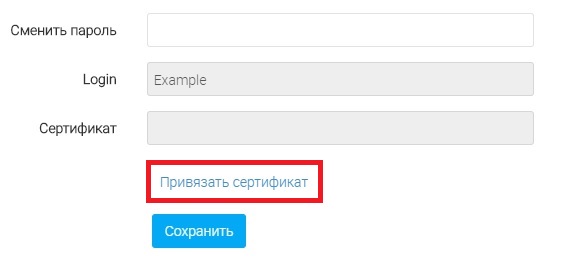 На Smart-Agent выделяете Ваш сертификат и нажимаете кнопку «Войти». 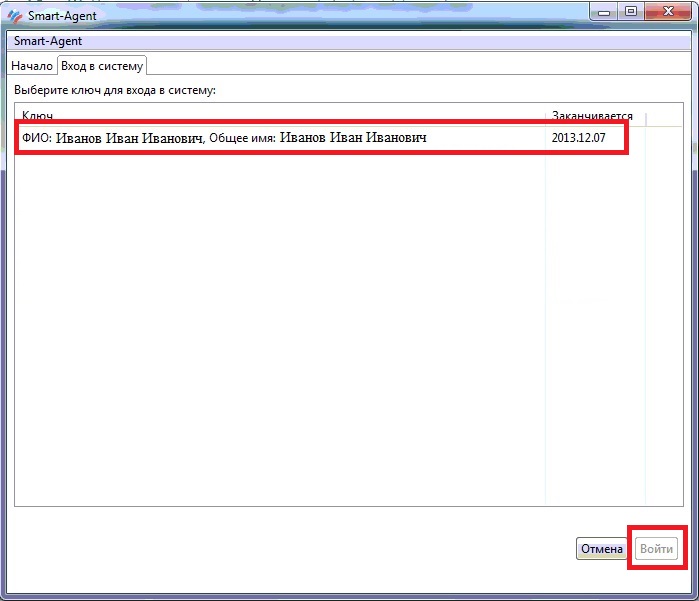 После того как сертификат выбран необходимо нажать кнопку «Сохранить». В дальнейшем для авторизации вводить логин и пароль будет не нужно. Достаточно будет нажать «Войти по сертификату», выбрать Ваш сертификат и нажать кнопку «Войти»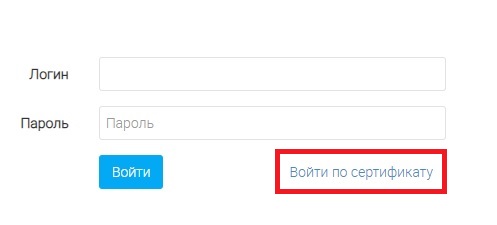 6. Ошибка отображения списка запросов\форм запросов.В случае, если в списке запросов отображаются запросы других пользователей, которые не относятся к вашему ведомству, или в случае сбоя отображения форм запросов, необходимо очистить кэш приложения, а также нажать «alt+F5».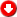 Windows В автономном режиме